1. StundeMaterial:ppt  1		Biologinnen und Biologen beobachten genau1 pro Tischgruppe (wir gehen von 4er-Gruppen aus):2 Lupen1 Petrischale mit zwei Mehlwürmern1 Erdnuss / SchülerInAB 2		Wir beobachten MehlwürmerHinweise:1	Folie 1: auf Fernglas und Mikroskop hinweisen	Folie 2: Arbeitsbereich der Astronomie (Leben auf dem Mars?)	Folie 3: Globus, Planet Erde, Biosphäre	Folie 4: Große Lebensräume wie Meere, Berge	Folie 5: Lebensräume wie große Seen, Wälder, Küsten, Strände	Folie 6: Lebensräume wie Flüsse, Teiche	Folie 7: kleine Lebensräume wie Felder, Parkanlagen, Wiesen	Folie 8: Hecken, Büsche, Gärten 	Folie 9: größere Lebewesen 	Folie 10: kleinere Lebewesen	Folie 11: Organe wie die Haut, das Auge	Folie 12: dabei Lupe demonstrieren	Folie 13: richtiger Umgang mit der Lupe	Folie 14: auf vorsichtigen Umgang mit Lebewesen hinweisen 	Folie 15: Arbeitsaufträge klären	Folie 16: auf Partneraustausch hinweisen- dann: Material austeilen (F 16 eingeblendet lassen)Hinweise zur 1. StundeDie Entwicklung bis zum Imago dauert 10-15 Wochen und damit länger als diese Unterrichtsreihe. Da es ohnehin nicht ratsam ist, die Mehlwürmer ständig im Klassenraum zu halten, haben wir gezielt Stadien ausgesucht und diese in Zeitabständen den SchülerInnen präsentiert. Auch dabei hat sich regelmäßig das Entsetzen eingestellt, dass (bei der Verpuppung) die Mehlwürmer gestorben seien.AB 2	Wir beobachten Mehlwürmerkönnte am Ende z.B. so aussehen: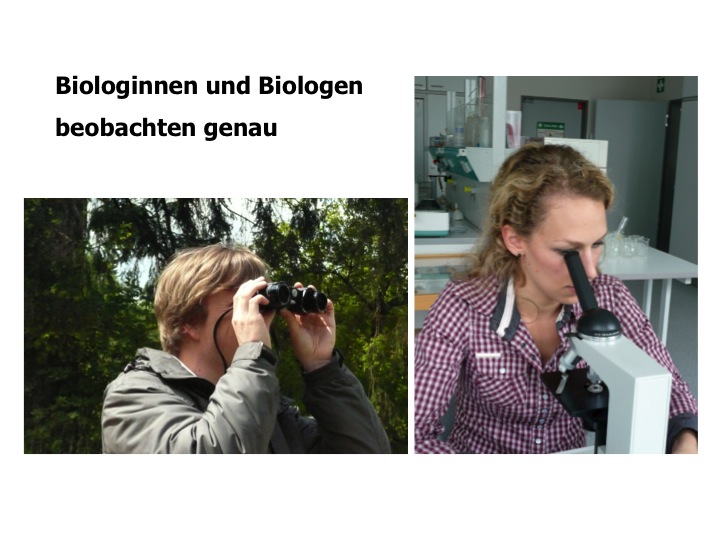 Folie 2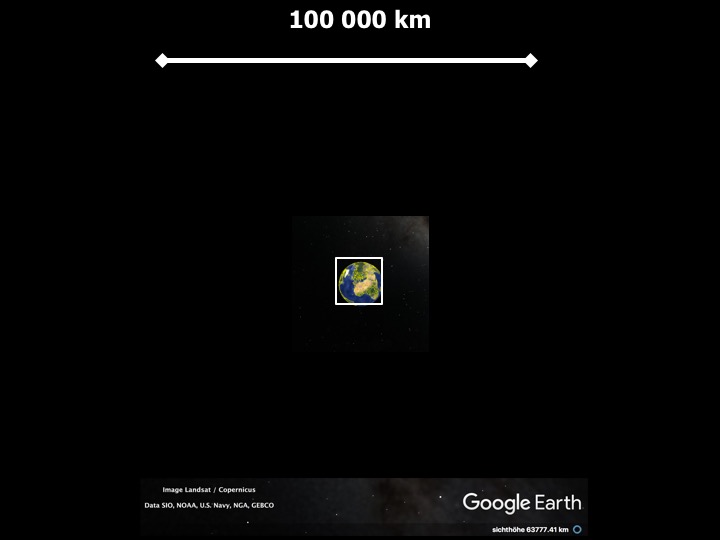 Folie 3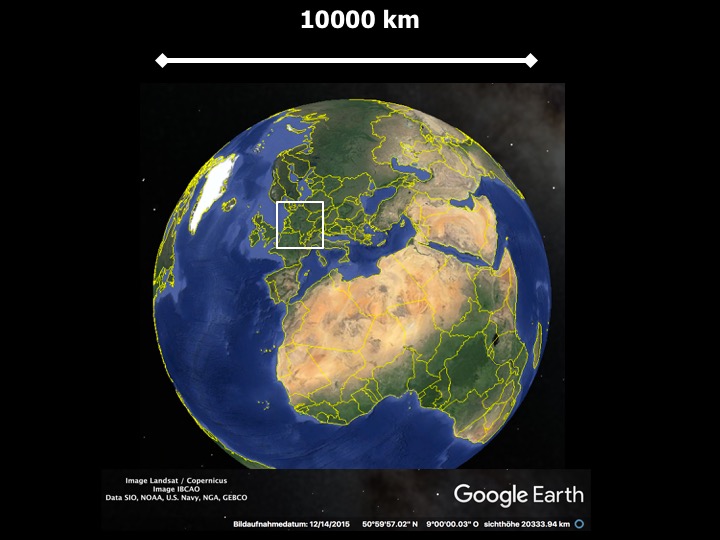 Folie 4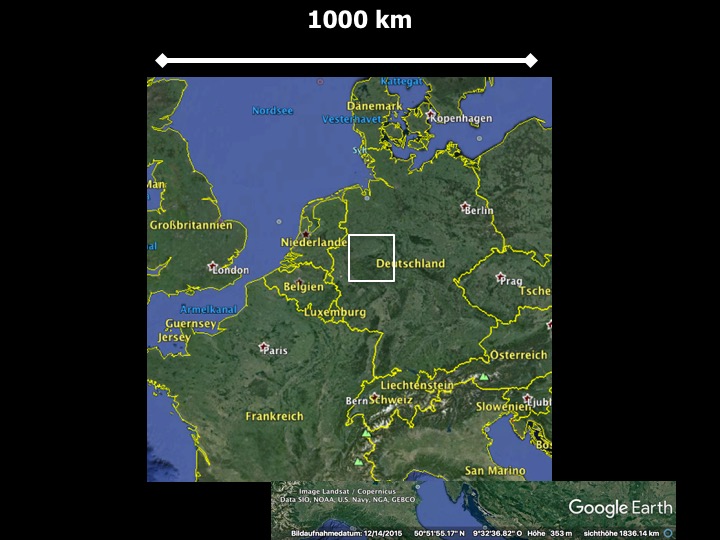 Folie 5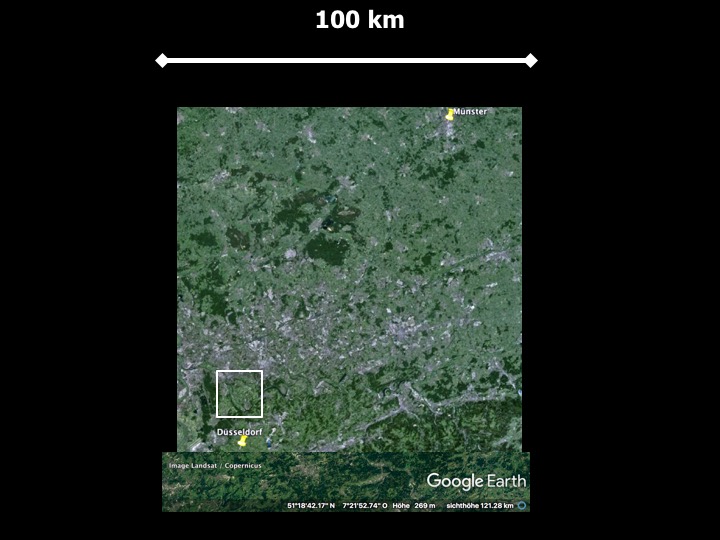 Folie 6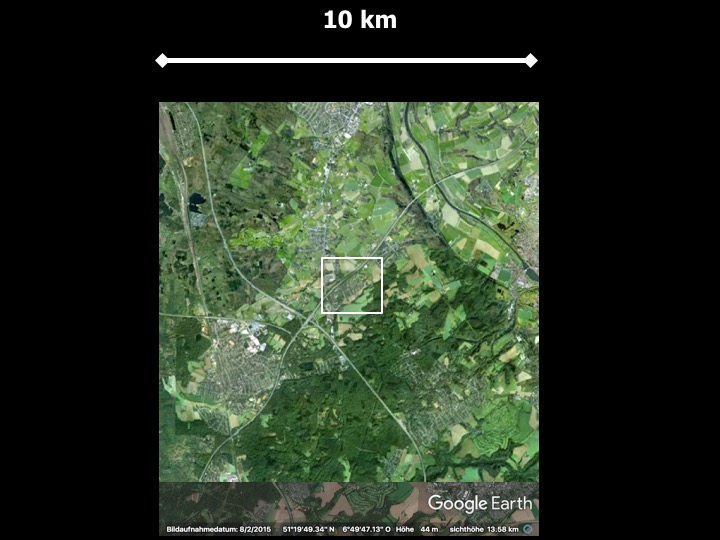 Folie 7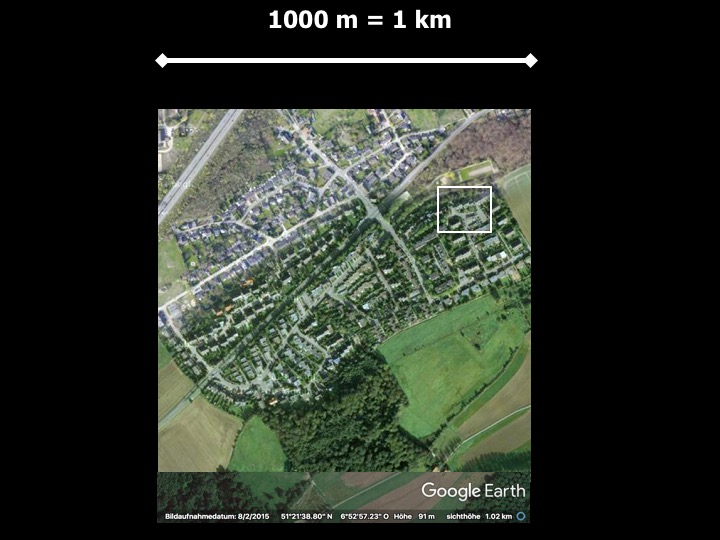 Folie 8Folie 9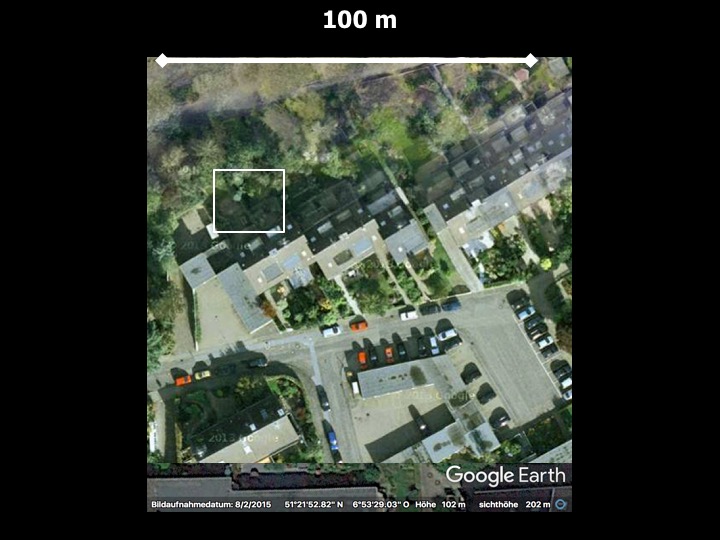 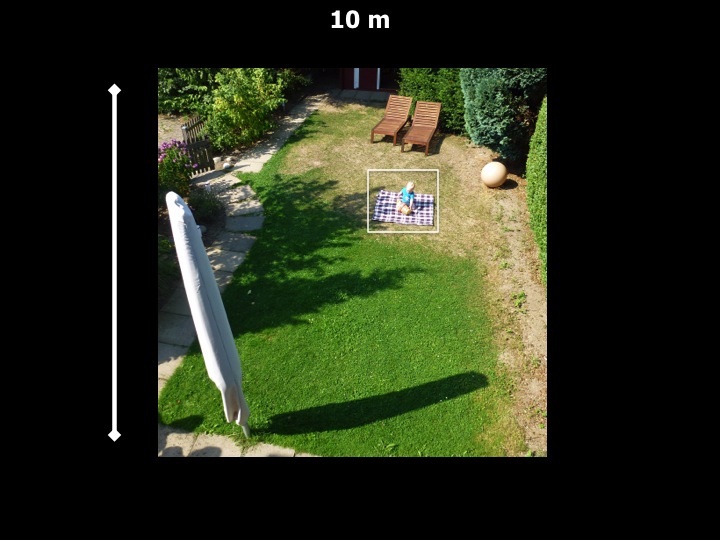 Folie 10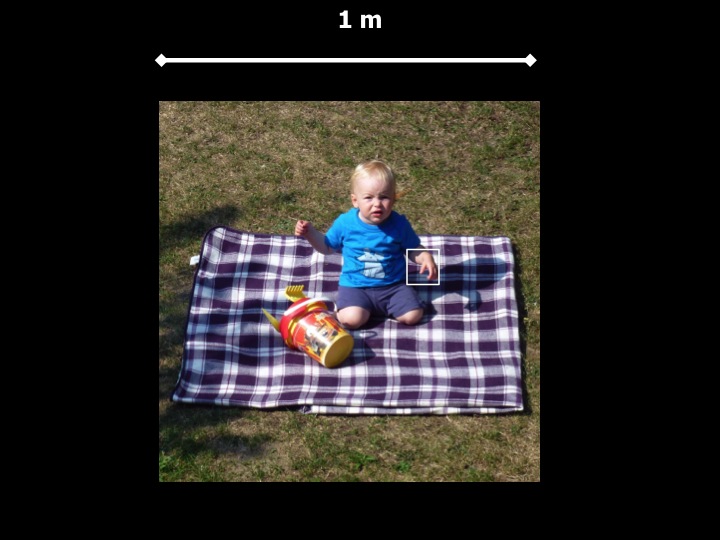 Folie 11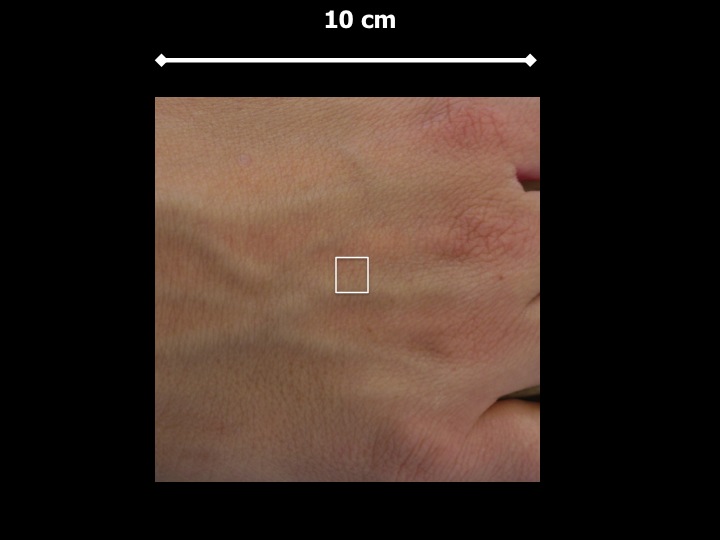 Folie 12Folie 13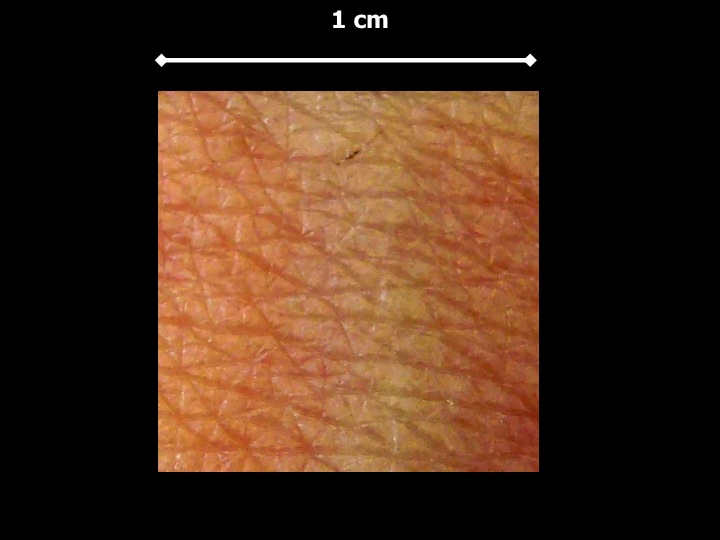 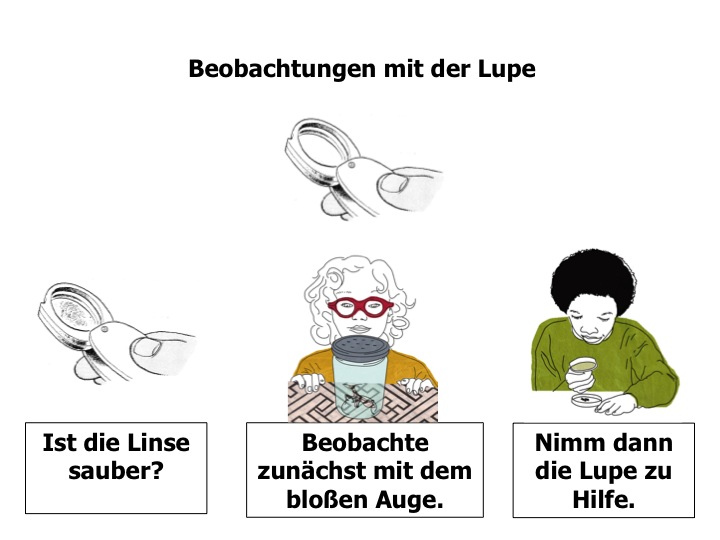 Folie 14Folie 15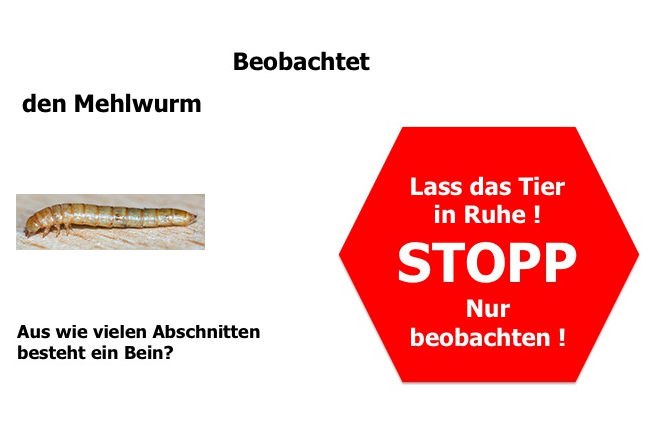 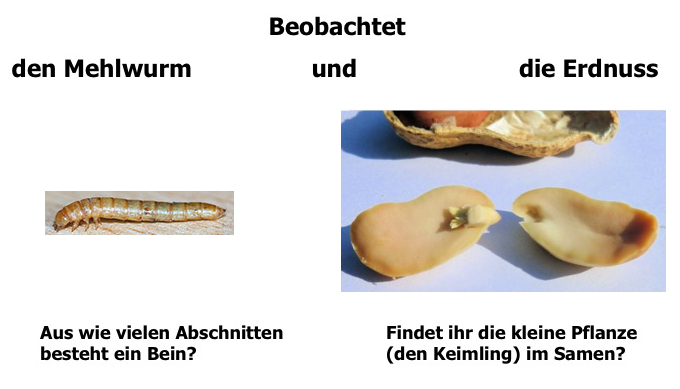 Folie 16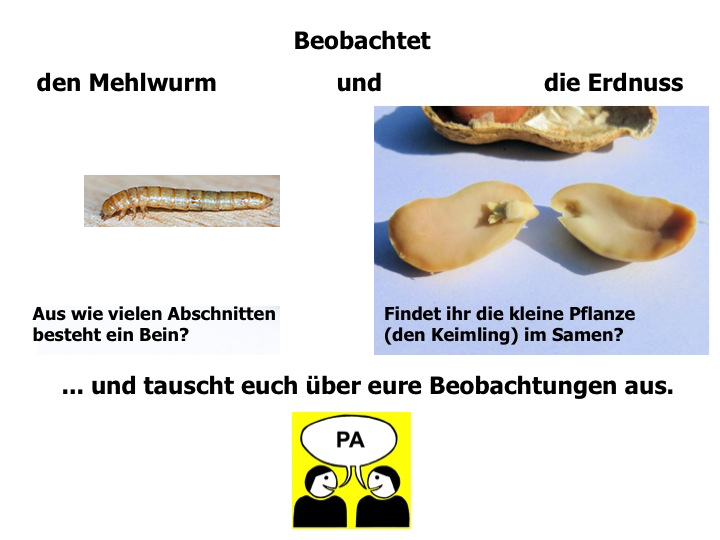 Wir beobachten MehlwürmerHeute haben wir mit einer Lupe einen Mehlwurm genauer betrachtet. In der nächsten Zeit schauen wir uns an, wie er heranwächst und sich verändert. Immer dann, wenn du eine Veränderung feststellst, trägst du sie – mit dem entsprechenden Datum der Beobachtung – in dieses Protokoll ein.Bildrechte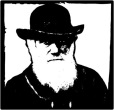 Biologie erforscht das Leben„Was beobachtest du?" – Übungen zur Beobachtung mit einer Lupe.Kompetenzen, an deren Erreichen gearbeitet wird:Mit dieser Stunde möchte ich hauptsächlich erreichen, dass die Schülerinnen und Schüler…... die genaue Beobachtung als eine wichtige biologische Tätigkeit benennen.… biologische Strukturen genau beobachten und die Handhabung einer Lupe einüben.Handlungssituationen:Die SchülerInnen erhalten dazu die Gelegenheit, …... Fernglas und Mikroskop als optische Instrumente zur genauen Beobachtung zu identifizieren.... einem Vortrag Informationen über Größenordnungen und Beobachtungsbereiche der Biologie zu entnehmen.… pflanzliche und tierliche Strukturen mit dem bloßen Auge und mit einer Handlupe zu betrachten.... die Unterschiede in den Beobachtungsmöglichkeiten in einem Partnergespräch auszutauschen.... eine Ausgangsbeobachtung für die Langzeitbetrachtung der Mehlwurm-Veränderung/ - Entwicklung zu formulieren und in einen Protokollbogen einzutragen.DatumBeobachtung15.09.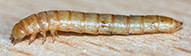 Der Mehlwurm besteht aus einem Kopf und ____ Körperringen.Seine 3 Beinpaare bestehen aus je _____ Gliedern.29.09.Die Mehlwürmer sind größer geworden und haben sich gehäutet. Die leeren Hüllen sind zu sehen. Nach der Häutung sind sie sehr hell gefärbt.06.10.Die Mehlwürmer haben sich ein zweites Mal gehäutet.13.10.Einige Mehlwürmer bewegen sich nicht mehr; sie sind wie erstarrt....20.10.Der Farbton der Puppen hat sich von weiß nach beige entwickelt. Ich kann die schwarzen Augen, die Mundwerkzeuge und die Beine deutlich erkennen.27.10.Die Käfer sind geschlüpft. Sie sind braun.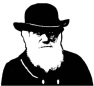 Biologie erforscht das LebenDatumBeobachtungDer Mehlwurm besteht aus einem Kopf und ____ Körperringen.Seine 3 Beinpaare bestehen aus je _____ Gliedern.SeiteBeschreibungRechte23Darwin s/wMit freundlicher Genehmigung von Colin Purrington:http://colinpurrington.com/graphics/science/darwinposseNutzungsrecht erteilt am 09.06.201324Foto: MehlwurmMit freundlicher Unterstützung von Christian Schlagenhaufer:http://www.kakerlakenparade.deNutzungsrecht erteilt am 09.10.201725Foto: Mann mit FernglasRolf Kirchhoff im Auftrag des Ministerium für Schule und Weiterbildung25Foto: Frau mit MikroskopRolf Kirchhoff im Auftrag des Ministerium für Schule und Weiterbildung25-287 Illustrationen: Google Earthsiehe Angaben im Bild29Foto: Kind im GartenRolf Kirchhoff im Auftrag des Ministerium für Schule und Weiterbildung29Foto: Kind auf DeckeRolf Kirchhoff im Auftrag des Ministerium für Schule und Weiterbildung30Foto: HandrückenRolf Kirchhoff im Auftrag des Ministerium für Schule und Weiterbildung30Foto: HautoberflächeRolf Kirchhoff im Auftrag des Ministerium für Schule und Weiterbildung314 Illustrationen: Lupe (2x), Kind mit Becher, Kind mit LupeAnna-Lina Mattar im Auftrag des Ministerium für Schule und Weiterbildung31Foto: MehlwurmMit freundlicher Unterstützung von Christian Schlagenhaufer:http://www.kakerlakenparade.deNutzungsrecht erteilt am 09.10.201731Illustration: StoppRolf Kirchhoff im Auftrag des Ministerium für Schule und Weiterbildung322 Fotos: MehlwurmMit freundlicher Unterstützung von Christian Schlagenhaufer:http://www.kakerlakenparade.deNutzungsrecht erteilt am 09.10.201732Foto: ErdnussRolf Kirchhoff im Auftrag des Ministerium für Schule und Weiterbildung32Illustration: PAMit freundlicher Genehmigung von Imke Assenmacher: http://www.4teachers.deNutzungsrecht erteilt am 13.10.201733Darwin s/wMit freundlicher Genehmigung von Colin Purrington:http://colinpurrington.com/graphics/science/darwinposseNutzungsrecht erteilt am 09.06.201333Foto: MehlwurmMit freundlicher Unterstützung von Christian Schlagenhaufer:http://www.kakerlakenparade.deNutzungsrecht erteilt am 09.10.2017